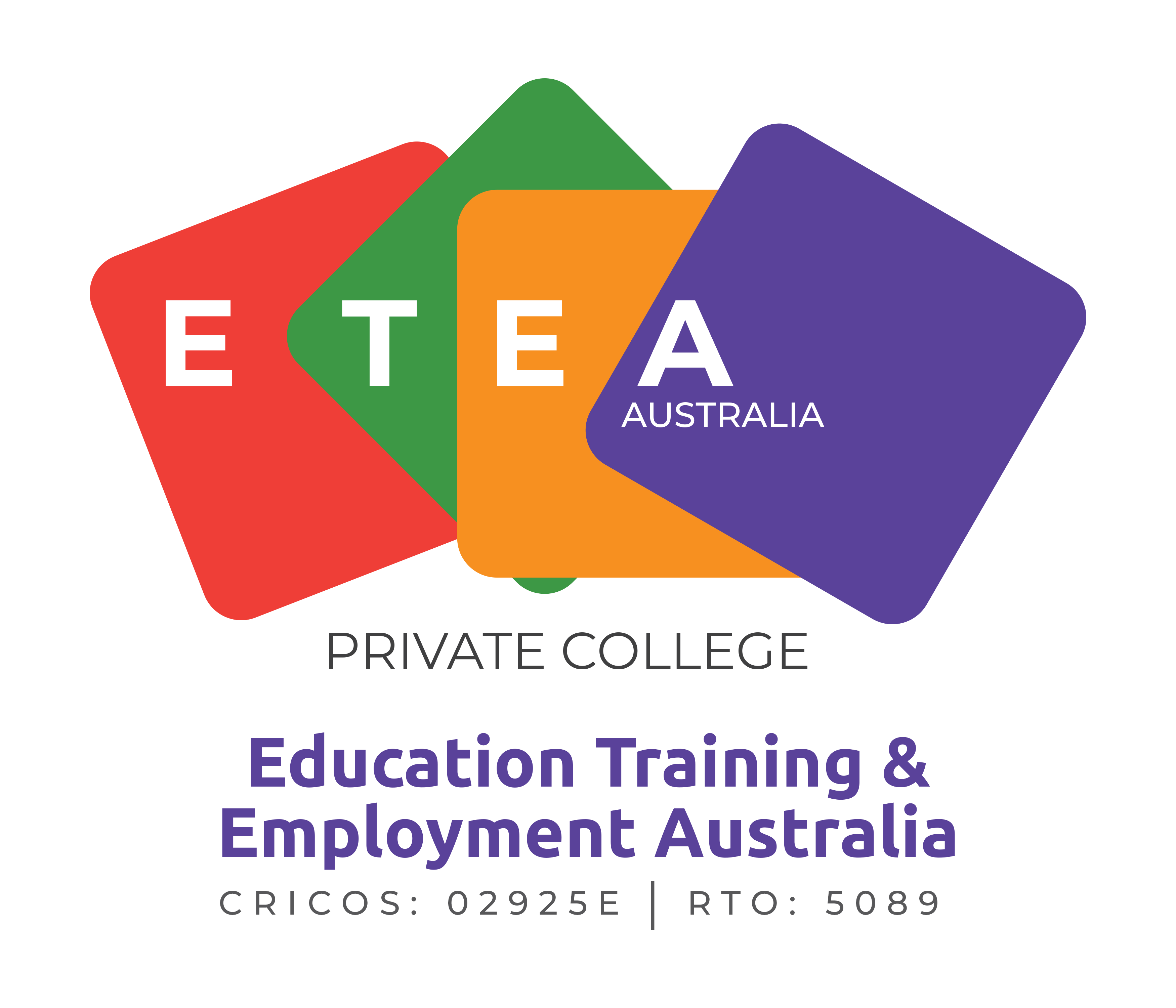 ETEA Agent Applicant Reference Check FormName of Agent Applicant:   ..........................................................................................................Referee Organization: .................................................................................................................Name of Contact at Organization: ...............................................................................................Nature of Relationship to Agent Applicant:    ...................................................................................................................................................................................................................................How long have you traded with/known the applicant?In what capacity do you deal with the applicant? Have you found the applicant to be ethical with reference to:Business dealingsBusiness relationshipsRights of consumersResponsibilities to consumersFinancial dealingsExpert within their field of operationProfessional within their field of operationIs honest and ethicalWhat is this organizations greatest strengths?Is there something you believe this organization can/should do better?Are there any other comments you would make in support of the applicant?